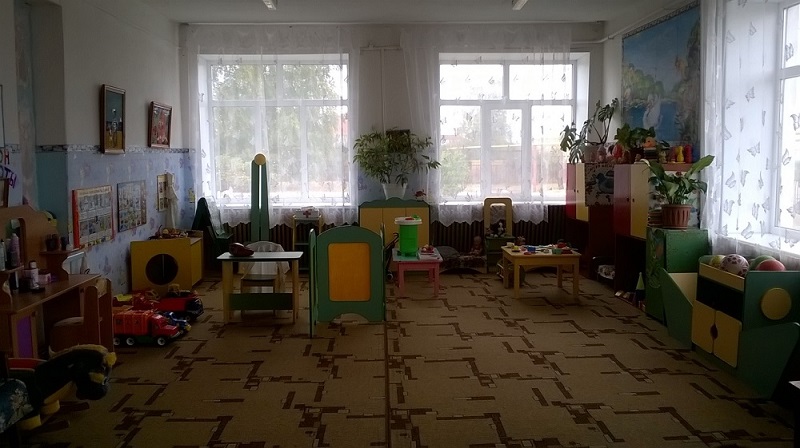 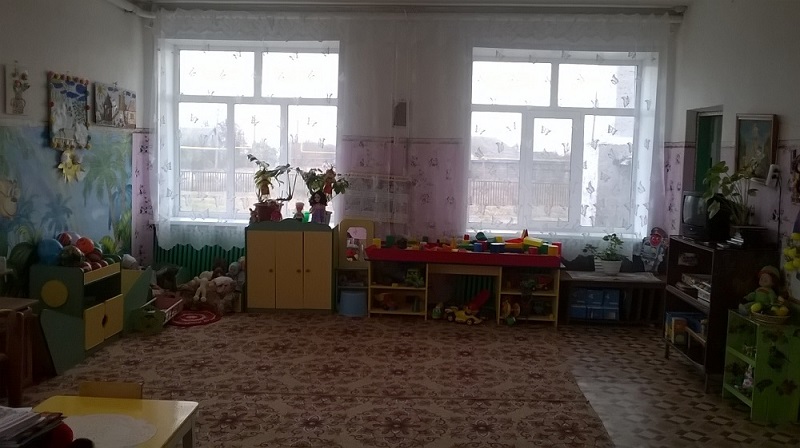 Игровые комнаты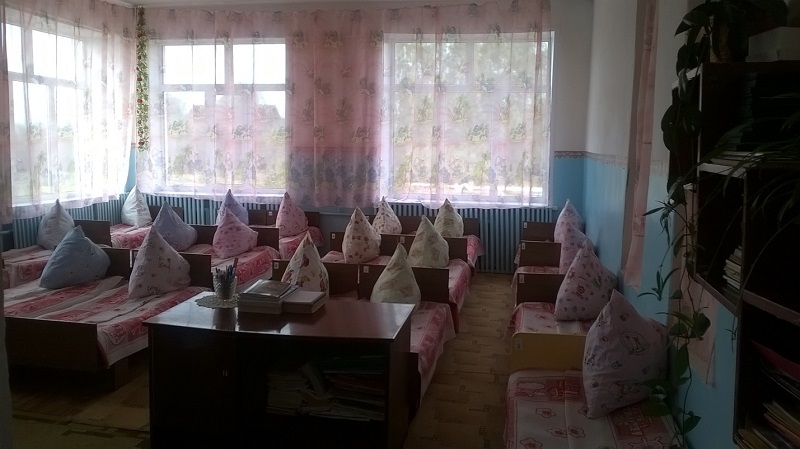 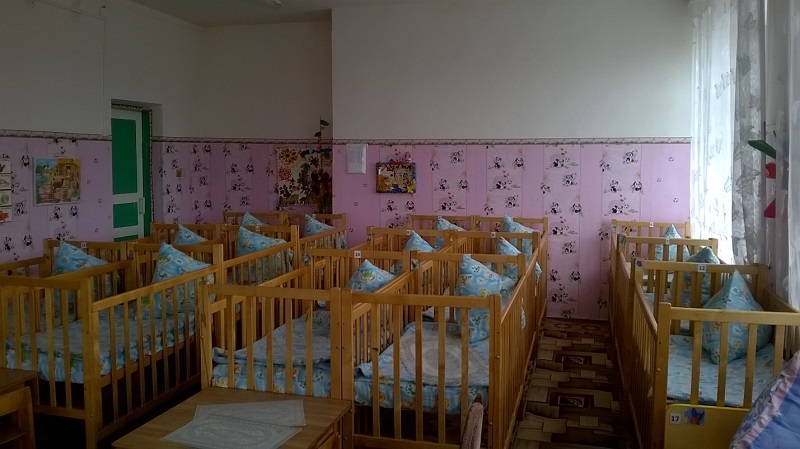 Спальные комнаты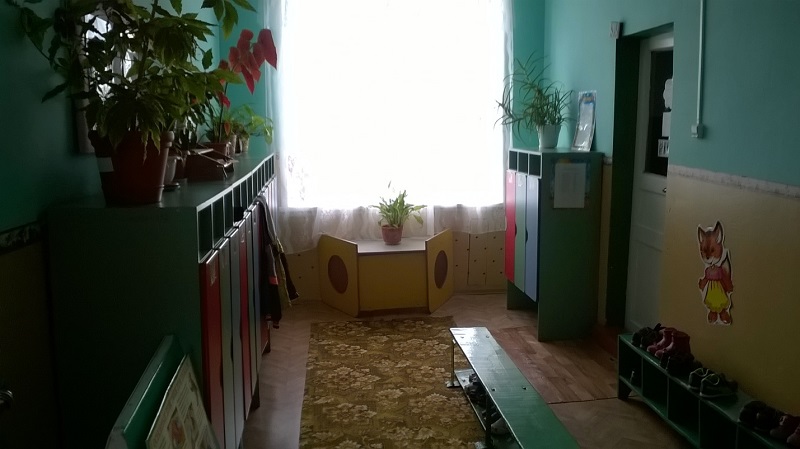 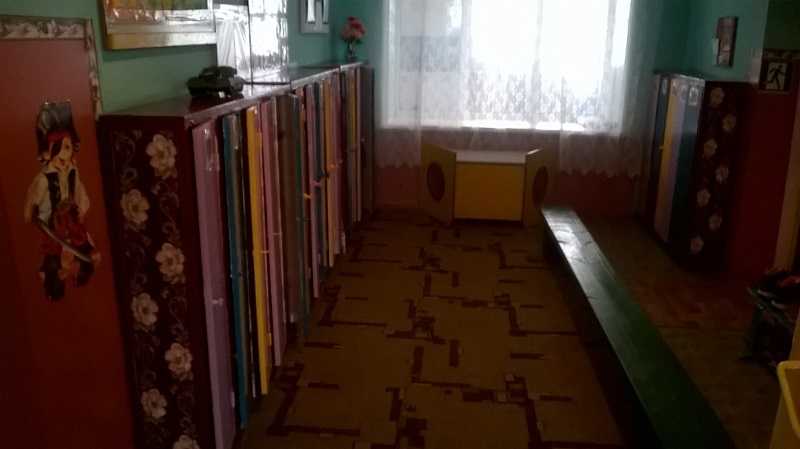 Раздевалки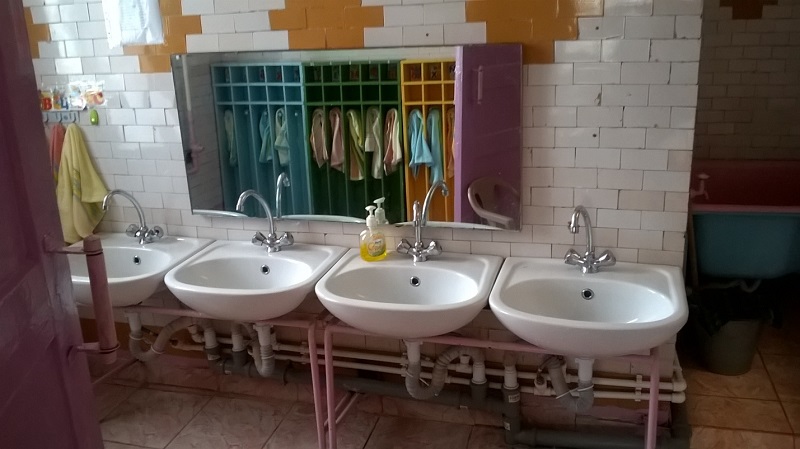 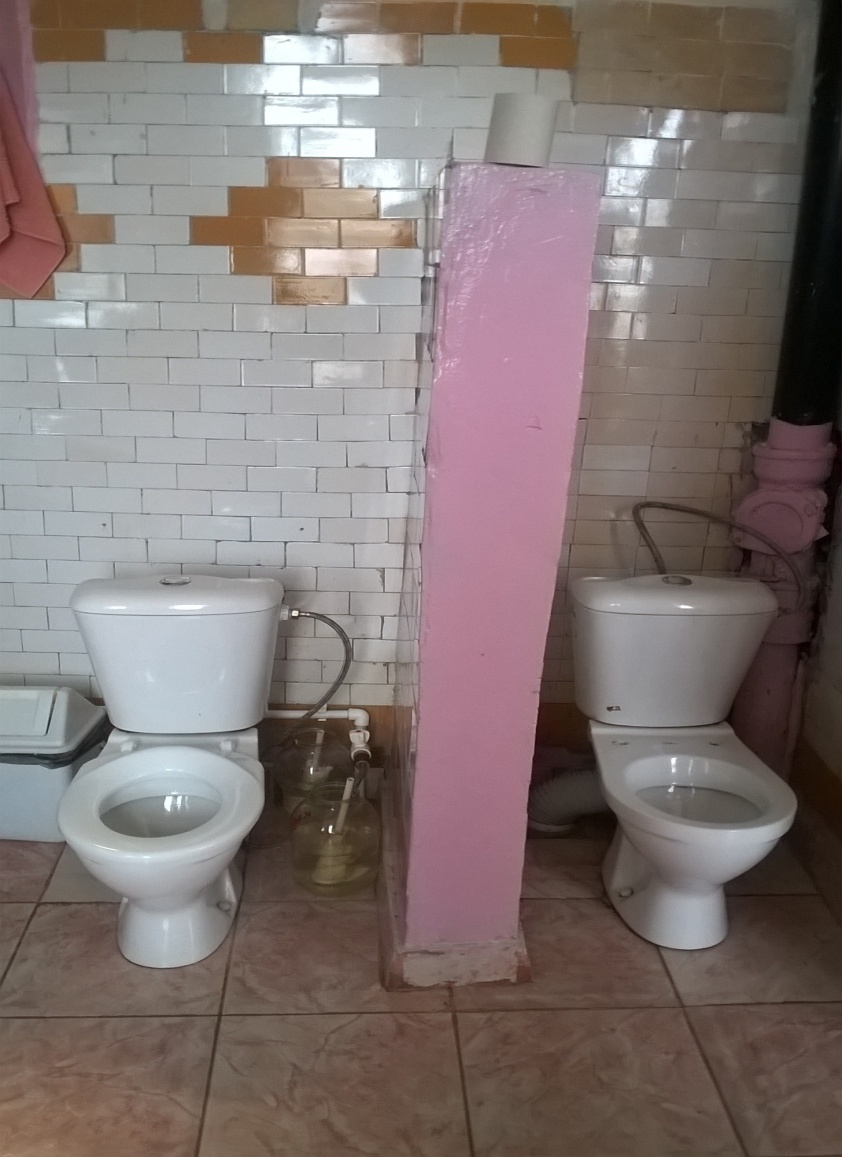 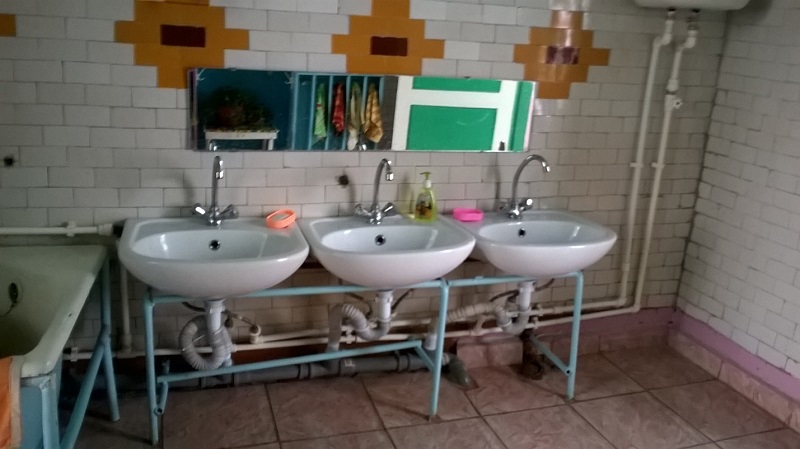 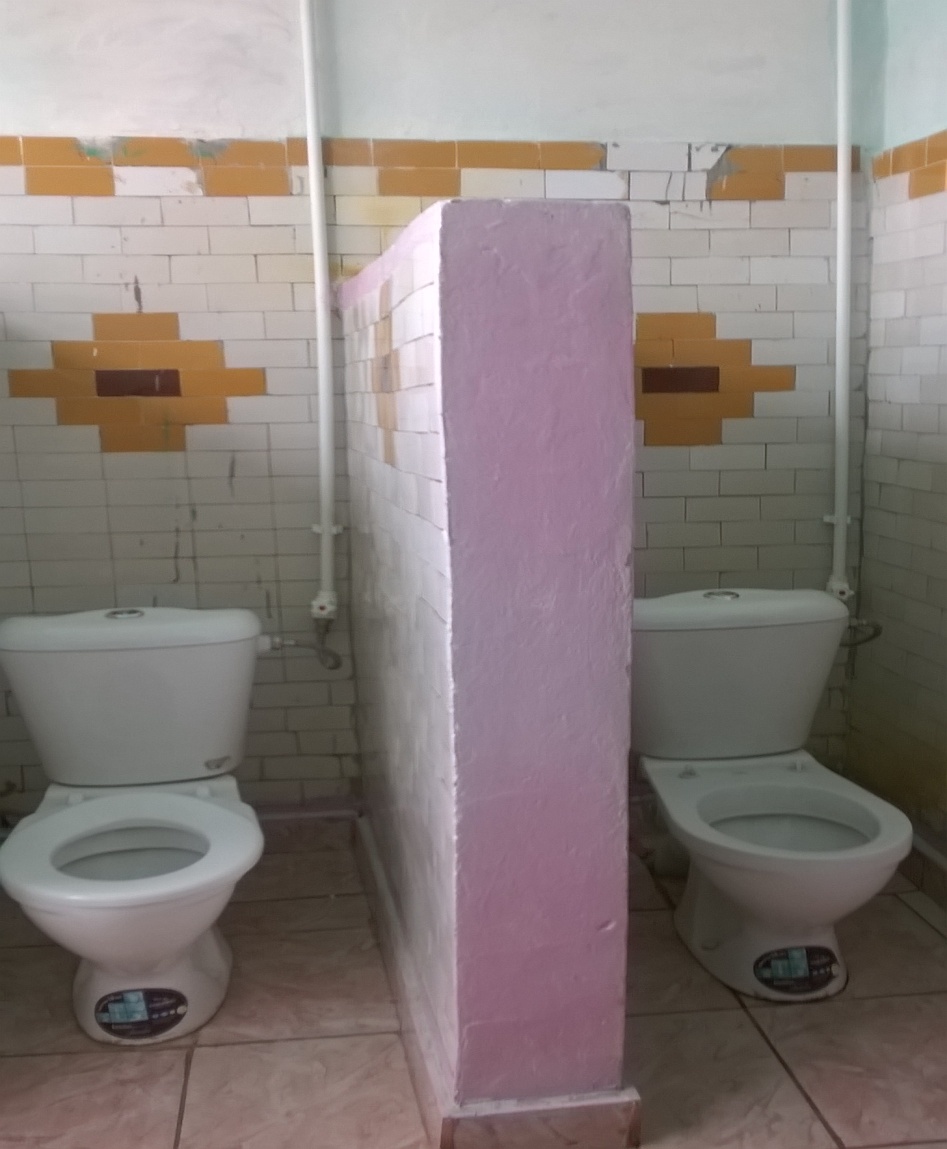 Туалетные комнаты